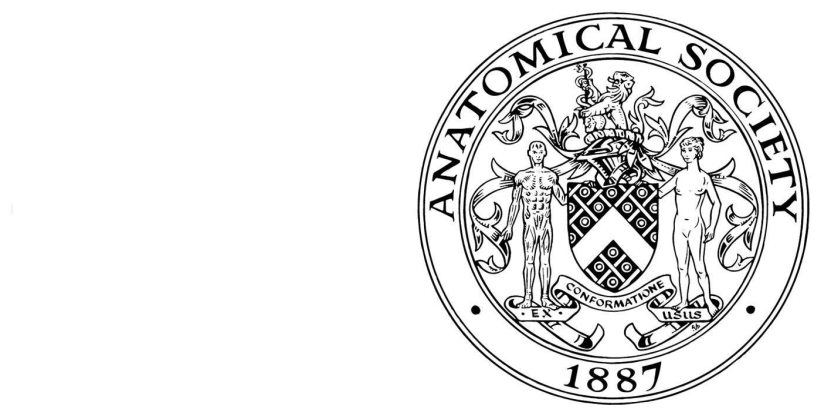 Bursary Application FormAnatomical Society Training Programme by distance learningSession start 1 September 2017The Anatomical Society is pleased to make financial bursaries available to Society members who have been accepted on to the Society’s Training Programme. The bursary is available for each year of the programme (normally up to a maximum of 2 years) and application for it must be made each year. The bursary of £350 per module (up to £700 per year) is designed to be used for the module fee of £250 and to provide some funds for applicants to use in attending the residential course or other related expenses. Please note that the bursary applicant will be required to pay the module fee(s) (£250 per module) at the beginning of the year, and that the bursary will be paid out only after successful completion of the summer residential school. Bursary applications will only be considered for applicants who are paid up members of the Anatomical Society, who have successfully registered for the Training Programme, and who have paid their registration fee.All sections of the form must be completed. 2  MODULES (SESSION 2017/18)Please indicate which module(s) you will be undertaking 3  BURSARY APPLIED FOR: Please indicate which bursary you are applying for: Please fill out the table below with your bank details. Please return your completed (preferably typewritten) Bursary Form in hard copy to:	Anatomical Society     FAO: Honorary Treasurer – Dr Imelda McGonnell	Reader in Comparative Medicine     	Department of Comparative Biomedical Sciences	Royal Veterinary College	Royal College Street	London, NW1 0TU                                 File: ATP-Bursary-Form-2017-18–v2-280517-ApprovedTW1	APPLICANT’S DETAILS1	APPLICANT’S DETAILS1	APPLICANT’S DETAILS1	APPLICANT’S DETAILS1	APPLICANT’S DETAILS1	APPLICANT’S DETAILS1	APPLICANT’S DETAILS1	APPLICANT’S DETAILS1	APPLICANT’S DETAILS1	APPLICANT’S DETAILS1	APPLICANT’S DETAILSContact AddressContact AddressContact AddressContact AddressContact AddressContact AddressContact AddressContact AddressDr/Mr/Mrs/Miss/Ms etc.Dr/Mr/Mrs/Miss/Ms etc.Dr/Mr/Mrs/Miss/Ms etc.Dr/Mr/Mrs/Miss/Ms etc.Dr/Mr/Mrs/Miss/Ms etc.Dr/Mr/Mrs/Miss/Ms etc.First names in fullFirst names in fullFirst names in fullFirst names in fullFirst names in fullFirst names in fullFirst names in fullFirst names in fullFirst names in fullFirst names in fullFirst names in fullPostcodePostcodePreferred first namePreferred first namePreferred first namePreferred first namePreferred first namePreferred first namePreferred first namePreferred first namePreferred first namePreferred first namePreferred first nameTelephone number (including code)Telephone number (including code)Telephone number (including code)Telephone number (including code)Telephone number (including code)ExtExtExtDaySurname/family nameSurname/family nameSurname/family nameSurname/family nameSurname/family nameSurname/family nameSurname/family nameSurname/family nameSurname/family nameSurname/family nameSurname/family nameEveEmail addressEmail addressEmail addressYour date of birth (example 23 March 1975)Your date of birth (example 23 March 1975)Your date of birth (example 23 March 1975)Your date of birth (example 23 March 1975)Your date of birth (example 23 March 1975)Your date of birth (example 23 March 1975)Your date of birth (example 23 March 1975)Your date of birth (example 23 March 1975)Your date of birth (example 23 March 1975)Your date of birth (example 23 March 1975)Your date of birth (example 23 March 1975)DayDayDayDayMonthMonthMonthMonthYearYearYearMembership of the Anatomical Society since:Membership of the Anatomical Society since:Membership of the Anatomical Society since:Membership of the Anatomical Society since:Membership of the Anatomical Society since:Membership of the Anatomical Society since:Membership of the Anatomical Society since:Membership of the Anatomical Society since:Membership of the Anatomical Society since:Membership of the Anatomical Society since:Membership of the Anatomical Society since:MODULECREDITSPlease tick module(s) in session 2017/181.ATP3 TRUNK(RESIDENTIAL COURSE JULY 2018)202.ATP4 NEUROANATOMY(RESIDENTIAL COURSE JULY 2018)20BursaryAmountPlease tick which bursary you are applying forOne module£350Both modules£700UK bank accountName of account holderUK bank accountBank nameUK bank accountSort codeUK bank accountAccount numberBank account outside UKName of account holderBank account outside UKAddress of account holder (if different to above)Bank account outside UKName of bankBank account outside UKAddress of bankBank account outside UKIBAN (International Bank Account Number)Applicant’s SignatureDate